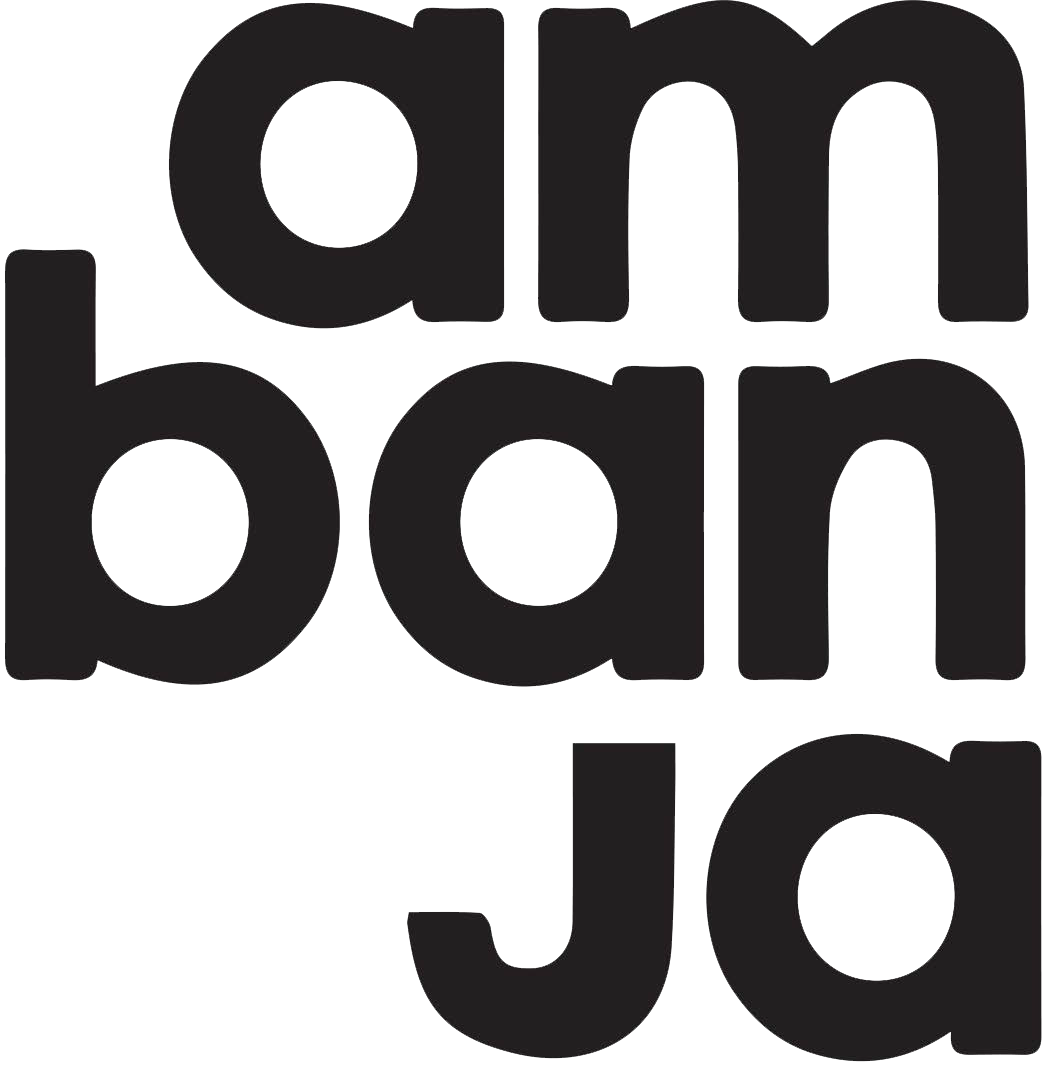 Covid-19 Self-Declaration QuestionnaireIn the interests of your safety and the safety of everyone you come into contact with, their families and the community, Ambanja Films asks that you complete the following self-declaration questionnaire. Your co-operation and support are very much appreciated. Please note you will be requested to not attend the shoot/leave immediately and go home if you answer ‘YES’ to Questions 1, 2 or 3.I confirm that I have responded to the questions above truthfully, based on my current condition, and I commit to advising Ambanja Films and excluding myself from all activities should this situation change (ie. if I would answer Yes to any of the above questions).Name:  	Date:    	Signature:  	0118 9343527	www.ambanjafilms.co.ukYesNo1. Have you been in close contact with anyone who is confirmed with having Covid-19 virus?2. Do you live in the same household with someone who has symptoms of Covid-19 who has been in isolation within the last 14 days?3. Do you have any of the following typical Covid-19 symptoms; fever, hightemperature, persistentcoughing, or breathing difficulties / shortness of breath4. Have you returned to the UK from another country within the last 14 days?If ‘YES’, where?If ‘YES’, where?If ‘YES’, where?